Игровые образовательные технологии  и их применениена занятиях по дисциплине ИнформатикаБойнова Анастасия Евгеньевна, преподавательГБПОУ «Дзержинский техникум бизнеса и технологий»Игра - в значительной степени основа всей человеческой культурыА.В. ЛуначарскийИгровые технологии – это организация педагогического процесса в форме различных педагогических игр. Педагогическая игра обладает существенным признаком - четко поставленной целью обучения и соответствующим ей педагогическим результатом, которые могут быть обоснованы, выделены в явном виде и характеризуются учебно- познавательной направленностью. (Г.К. Селевко).Игровая технология представляет собой определенную последовательность действий, операций преподавателя по отбору, разработке, подготовке игр, включению обучающихся в игровую деятельность, осуществлению самой игры, подведению ее итогов и оценке результатов. Педагогические возможности:рост познавательной активности обучающихся в процессе обучения, что позволяет им получать и усваивать большее количество информации, основанной на примерах конкретной действительности, моделируемой в игреприобретение участниками игры навыков принятия ответственных решений в сложных жизненных ситуациях, которые моделируются в процессе проводимой игрыулучшение отношений между участниками игры и их педагогамиповышение самооценки участников игры, так как у них появляется возможность от слов перейти к конкретному делу и проверить свои способностиизменение отношения к окружающей действительности, снятие страха перед неизвестностьюРеализация игровой технологии проводится в несколько этапов:Этап I. ПОДГОТОВИТЕЛЬНЫЙ-	определение цели и постановка задач игры-	разработка содержания (программы, сценария) игры-	подбор необходимого материала для организации и проведения игры-	оценка материально-технических условий для организации и проведения игры (оборудование, программное обеспечение и пр.)Этап II. ПРОВЕДЕНИЕ ИГРЫ-	психологический настрой -	разделение по группам (при необходимости), назначение ролей и обязанностей между участниками-	назначение экспертов и их инструктаж-	работа в группах Этап III. ПОДВЕДЕНИЕ ИТОГОВ ИГРЫ-	сбор результатов и объявление итогов -	анализ действий участников-	обсуждение планов на будущее.Урок-игра по информатике «Информзнайка»Цель – теоретическое повторение ранее изученного материала в игровой формеЗадачи:Обучающие:Проверить знания обучающихся по предыдущим темам в игровой формеРазвивающие:Развить познавательный интерес, творческую активностьРазвить логическое мышлениеРазвить умение грамотно излагать свои мысли.Воспитательные:Воспитать умение работать в команде, уважение к соперникуВоспитать чувство ответственностиХод соревнованияЗа каждый правильный ответ команда получает баллы. Если ответ не правильный – могут отвечать другие команды и та, которая ответит верно, получает баллы.Группа разбивается на 3 команды.Каждая команда придумывает себе название и девиз.Задание №1 «К ответу»Из команды выбирается 1 участник, который за 1 минуту отвечает на вопросы, за каждое верное слово 1 балл. Если не знает ответ – говорит «дальше». Устройство для обработки информации. Небольшая вредоносная программа, которая самостоятельно может создавать свои копии и внедрять их в программы То, что мы получаем из окружающего мира  Последовательность действий при выполнении операций  Устройство для визуального отображения графикиНезаполненное место в тексте«Сердце» компьютера  Человек, который взламывает информацию для своей выгодыУстройство, предназначенное для вывода информацииУказатель Среда для хранения данных. Устройство, предназначенное для ввода информацииВсемирная паутина Как называется человек, который слишком много времени проводит за компьютерными играми Устройство для ввода текста в компьютер На каком интерфейсе базируется ОС WinsowsЖесткий диск, название которого идентично со знаменитым оружиемПервый вычислительный прибор в древние века. Наука о способах накопления, обработки и передачи информации. Сколько килобайт в одном мегабайте.  Минимальная единица измерения кол-ва информации Неправильная запись в программе Наименьший элемент памяти компьютераПроблема, которую надо решить Гибкий магнитный диск Жесткий магнитный дискКосынка и пасьянс – это….Задание №2 «Ребусы»Всем командам выдаются одинаковые ребусы, чья команда быстрее всех разгадает все, та и побеждает (на выполнение задания отводится 7 минут). 6 баллов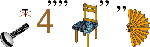 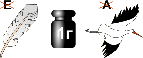 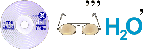 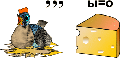 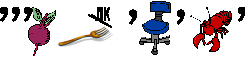 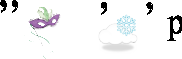 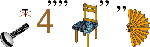 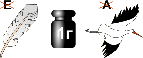 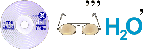 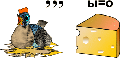 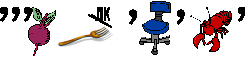 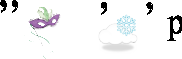 Задание №3 «Анаграммы»В каждом предложенном слове переставьте буквы таким образом, чтобы получилось слово, связанное с информатикой (на выполнение задания отводится 5 минут).Задание № 4 «Алгоритм»В блок – схеме записаны известные пословицы. За ответ – 2 балла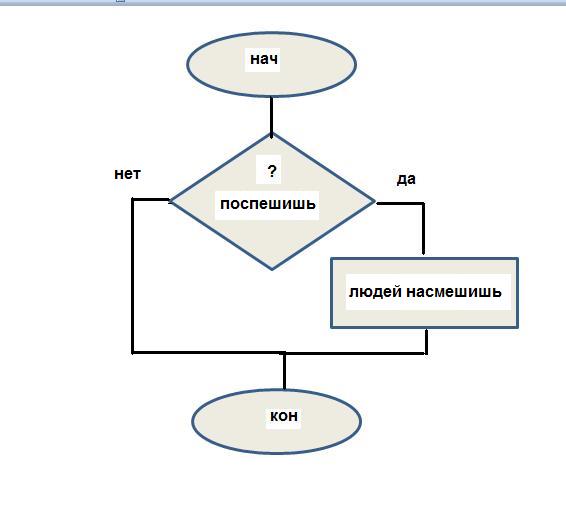 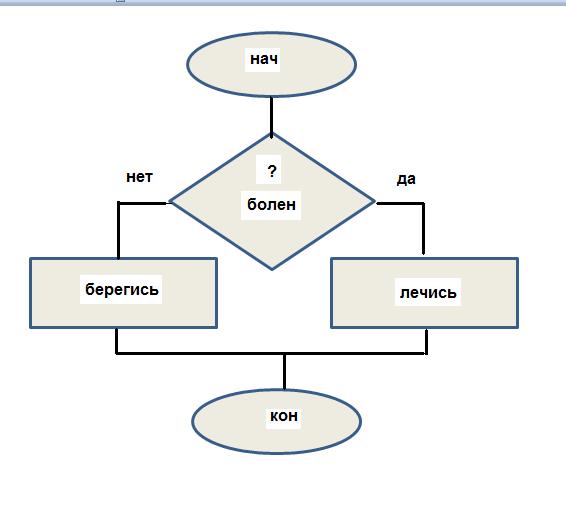 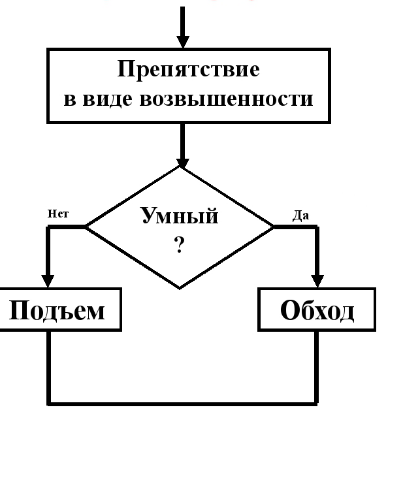 Задание №5 «Перевёртыши» (3минуты) 
За каждое правильное словосочетание – 2 балла
Преподаватель подсчитывает баллы, полученные командами и оглашает результаты. За каждое призовое место выдаются сертификаты на одно использование.1 место – сертификат «Мне нужна 5», дающий право один раз повысить оценку за выполнение работы на 1 балл.2 место сертификат «Домашнее задание съела собака», дающий право один раз не выполнить домашнее задание3 место – сертификат «А можно не ставить 2?», дающий право студенту один раз не ставить заслуженную двойку.№ заданияКоманда №1Команда №2Команда №312345ретьюпомкчесвентирвредайркрасендемомлокитайблайфсхеромикмаротиноманишатексидпямьтанирпертуншаикниИсходное словосочетаниеСловосочетание наоборотБеззвучный микрофонВидимая папкаГибкое кольцоДолговременный склерозЕстественное отсутствие умаКоллективные счетыОтцовский транзисторПиратский алгоритмРасшифровка отсутствия новостей